Министерство образования Красноярского краяКГБПОУ «Минусинский сельскохозяйственный колледж»Методические рекомендации по самостоятельной работе студентов по дисциплине ОГСЭ.03. Иностранный язык (немецкий)                    Специальности                       38.02.01 Экономика и бухгалтерский учёт (по отраслям)	Минусинск, 2017Методические рекомендации по выполнению самостоятельной работы разработаны на основе Федерального государственного образовательного стандарта среднего профессионального образования для всех специальностей (утв. Приказом Минобрнауки России от 28.07.2014 №832, зарегистрировано в Минюсте России от 19.08.2014 № 33638).  Методические рекомендации предназначены для обучающихся  вторых курсов по выполнению самостоятельной работы по дисциплине.Организация – разработчик: КГБПОУ «Минусинский сельскохозяйственный колледж»Разработчик: Ратникова С.А., преподаватель КГБПОУ «Минусинский сельскохозяйственный колледж» СодержаниеВедение…………………………………………………………………..4Задания для самостоятельного выполнения………………………….8Заключение ……………………………………………………………..Список использованных источников …………………………………ВведениеСовременному обществу необходимы специалисты, обладающие профессиональными компетенциями и при этом владеющие  иностранным языком в устной и письменной речи, этикетными нормами и правилами в различных сферах общения.Программа учебной дисциплины «Иностранный язык (немецкий)» предназначена для реализации государственных требований к минимуму содержания и уровню подготовки выпускников среднего профессионального образования по специальности 38.02.01 Экономика и бухгалтерский учёт (по отраслям).На самостоятельную деятельность студента планируется 1/3 объема времени (на разных специальностях разное количество часов), отведенного на обязательную нагрузку по дисциплине «Иностранный язык (немецкий)», что отражается в учебном плане и рабочей программе.Целями самостоятельной работы являются: - формирование компетенций будущего специалиста, умеющего самостоятельно трудиться в своей профессиональной сфере, желающего приобретать новые знания, проявлять творческую инициативу;- закрепление и углубление знаний, полученных во время аудиторных занятий;- формирование умений и навыков самостоятельной работы;-способность к самоорганизации.Задачами самостоятельной  работы являются: • систематизация и закрепление полученных теоретических знаний и практических умений студентов; • углубление и расширение теоретических знаний; • формирование умений использовать языковые словари и справочники, оформление деловых бумаг; • развитие познавательных способностей и активности обучающихся: творческой инициативы, самостоятельности, ответственности и организованности; • формирование самостоятельности мышления, способностей к саморазвитию, самосовершенствованию и самореализации; • развитие исследовательских умений; • использование материала, собранного и полученного в ходе внеаудиторной деятельности, на практических занятиях, для эффективной подготовки к промежуточной аттестации.Виды самостоятельных заданий разнообразные: подготовка презентаций, рефератов, конспектов, сообщений, выполнение письменных домашних упражнений и т. д.Самостоятельная работа студентов организуется с учетом дифференцированного личностно-ориентированного подхода, студентам даются соответствующие рекомендации по выполнению различных видов самостоятельных заданий.Настоящие методические указания содержат работы, которые позволят самостоятельно овладеть знаниями, умениями и навыками деятельности по специальности, опытом творческой и исследовательской работы, и направлены на формирование следующих общих компетенций: ОК 1. Понимать сущность и социальную значимость своей будущей профессии, проявлять к ней устойчивый интерес.ОК 2. Организовывать собственную деятельность, выбирать типовые методы и способы выполнения профессиональных задач, оценивать их эффективность и качество.ОК 3. Принимать решения в стандартных и нестандартных ситуациях и нести за них ответственность.ОК 4. Осуществлять поиск и использование информации, необходимой для эффективного выполнения профессиональных задач, профессионального и личностного развития.ОК 5. Использовать информационно-коммуникационные технологии в профессиональной деятельности.ОК 6. Работать в коллективе и в команде, эффективно общаться с коллегами, руководством, потребителями.ОК 7. Брать на себя ответственность за работу членов команды (подчиненных), за результат выполнения заданий.ОК 8. Самостоятельно определять задачи профессионального и личностного развития, заниматься самообразованием, осознанно планировать повышение квалификации.ОК 9. Ориентироваться в условиях частой смены технологий в профессиональной деятельности.В результате освоения дисциплины обучающийся должен уметь:общаться (устно и письменно) на иностранном языке на профессиональные и повседневные темы;переводить (со словарем) иностранные тексты профессиональной направленности;самостоятельно совершенствовать устную и письменную речь, пополнять словарный запас.В результате освоения дисциплины обучающийся должен знать:лексический (1200-1400 лексических единиц) и грамматический минимум, необходимый для чтения и перевода (со словарем) иностранных текстов профессиональной направленности.Описание каждой самостоятельной работы содержит: тему,  задания, порядок выполнения работы.Задания для самостоятельного выполненияТема «Алфавит. Правила чтения гласных в немецком языке»Виды работы: Работа с учебником. Выполнение устных и письменных упражнений на отработку навыков чтения, произношения и выделения дифтонгов.Задание 1: выполните упражнения 1,2,3,4 стр. 6-8 учебник Басова Н.В., Коноплёва Т.Г. Немецкий язык для колледжей. –Ростов н/Д: Феникс, 2012.Задание 2. Изучите следующий теоретический материал.Гласные [ǿ] и [œ]1. Гласные [ǿ׃] и [œ] не имеют соответствия в русском языке.При произнесении долгого закрытого [ǿ׃] губы округлены и выдвинуты вперед, кончик языка упирается в передние нижние зубы, средняя часть спинки языка поднята. Мускулы речевого аппарата сильно напряжены, и это напряжение не ослабевает до конца произнесения звука. Чтобы проверить правильность положения языка и губ, произнесите сначала долгий закрытый гласный [e׃] и во время произнесения этого звука округлите и выдвините губы, как при долгом [o׃].При произнесении краткого открытого [œ] губы слегка округлены, кончик языка прикасается к передним нижним зубам, средняя часть спинки языка немного поднята. Краткий открытый гласный [œ] имеет сильный отступ. В начале слова звуки и произносятся с новым приступом.2. Буквенное обозначение долгого гласного [ǿ׃]● ö – mögen, hören, böse, schön, Öl, Österreich● öh – Söhne, Höhle, Löhne● суффиксе «– eur »: Redakteur, Ingeneur3. Буквенное обозначение краткого открытого [œ]● ö – können, zwölf, Wörter, köstlichЗадание 3. Выполните следующие фонетические упражнения.Упражнение 1Немного опустите нижнюю челюсть и прижмите кончик языка к передним нижним зубам, продвинув массу языка вперед. Затем, не изменяя положения языка, округлите и выдвиньте вперед губы. Зафиксируйте эту установку органов речи на несколько секунд. Повторите упражнение 5-6 раз. Затем произнесите гласный [ǿ׃], не забывая о твердом приступе в начале гласного.Упражнение 2Произнесите долгий гласный [ǿ׃] в начале слова с новым приступом: Öl, Österreich, österreichisch, öde, Öfen, ÖhrУпражнение 3Произнесите долгий гласный [ǿ׃] в середине слова: Löwe, nötig, möglich, Römer, Möbel, lösen, Chauffeur, Kommandeur, RegisseurУпражнение 4Произнесите краткий открытый гласный [œ] в начале слова с новым приступом: Öffnung, öffnen, öfter, öffentlich, östlichУпражнение 5Произнесите краткий открытый гласный [œ] в середине слова: Köln, plötzlich, Köpfe, Völker, Löffel, fördern, wöchentlichУпражнение 6Произнесите гласные [o׃] и [ǿ׃] в парах: Ofen – Öfen, schon – schön, Boden – Böden, Vogel – Vögel, Losung – Lösung, Sohn - SöhneТема «Правила чтения буквосочетаний»Виды работы: Работа с учебником. Выполнение устных и письменных упражнений на отработку навыков чтения, произношения и выделения дифтонгов.Задание: выполните упражнения 5, 6, 7 стр. 8-12 учебник Басова Н.В., Коноплёва Т.Г. Немецкий язык для колледжей. –Ростов н/Д: Феникс, 2012.Тема «Интонемы»Виды работы: Работа с учебником. Выполнение грамматических упражнений.        Задание: прочитайте информацию на стр. 42, 59-60 и выполните упражнения 1, 12, 13 на стр. 42-49, и упражнения 1,2,3,4 на стр.59-61 учебника Басова Н.В., Коноплёва Т.Г. Немецкий язык для колледжей. –Ростов н/Д: Феникс, 2012.Тема «Имя существительное»Виды работы:  Работа с учебником. Выполнение грамматических упражнений.   Задание 1: Законспектируйте следующую информацию.Артикль.Существительные в немецком языке имеют грамматические категории рода, числа и падежа и обычно употребляются с артиклем - служебной частью речи. Артикль выражает категорию определенности и неопределенности, рода, числа и падежа имени существительного.Артикль бывает 3 видов: 
определенный (der bestimmte Artikel) 
неопределенный (der unbestimmte Artikel)
отсутствующий (der fehlende Artikel)Неопределенный артикль имеет следующие формы: 
ein - для мужского рода единственного числа - ein Vater (папа)
ein - для среднего рода единственного числа - ein Kind (ребёнок)
eine - для женского рода единственного числа - eine Frau (женщина)Определенный артикль имеет следующие формы:
der - для мужского рода единственного числа - der Vater (папа)
das - для среднего рода единственного числа - das Kind (ребёнок)
die - для женского рода единственного числа - die Frau (женщина)
die - для множественного числа - die Kinder (дети)Задание 2: Заполните пропуски. Определите падеж и поставьте артикли в правильной форме.Wir fahren mit ___ (das) Auto nach Hause.Die Kinder kaufen ___ (die) Mutter ___ (die) Blumen.Das Mädchen nahm ___ (das) Buch und lag es in ___ (die) Tasche.Das Heft liegt auf ___ (das) Fensterbrett, neben ___ (der) Blumentopf.Die Kinder gehen in ___ (die) Schule zum ersten Mal nach ___ (die – Pl)) Ferien.In ___ (die) Schule bekommen die Schüler neue Kenntnisse.Ich erfahre aus ___ (das) Buch viel Neues.Die Frau geht in ___ (das) Geschäft.Neben ___ (das) Haus können wir ___ (die) Garage sehen.In ___ (die) Garage steht das Auto ohne ___ (das) Rad.Der Vater arbeitet in ____ (der) Betrieb, neben ____ (das) Geschäft.Die Mutter mein___ (der) Freund(es) arbeitet in ___ (die) Schule als Lehrerin.Die Oma mit ___ (der) Enkel arbeiten in ___ (der) Garten neben ___ (das) Haus .In ___ (das) Zentrum ___ (die)Stadt befindet sich der Zoo.Auf ___ (der) Stuhl bei ___ (das) Fenster sitzt eine Frau.Die Schüler erzählen ___ (das) Gedicht bei ___ (die) Tafel.Während ___ (die) Reise mit ___ (der) Zug bewundern wir ___ (die) Natur.In dies___ (das) Buch gibt es das Gedicht von ein___ (der) deutschen Dichter, das mir sehr gefallen hat.Meine Eltern wohnen in ___ (das) Haus mit ___ (das) brauen Dach.Auf ___ (der) Tisch bei ___ (die) Wand steht eine Vase mit ___ (die) Blumen.Ich wohne in ___ (die) Wohnung mit ___ großen (die – pl) Zimmer(n).In ___ (das) Haus neben ___ (der) Supermarkt wohnt meine beste Freundin.An ___ (die) Wand neben ___ (die) Tür hängt der Spiegel.Ich mache in ___ (das) Heft die grammatischen Übungen.Ich gehe mit ___ (die) Schwester in ___ (das) Café.In ___ (der) Wald wachsen viele Bäume.Während ___ (der) Urlaub haben wir uns gut erholen.Тема «Простое предложение»Виды работы: Работа с учебником. Выполнение грамматических упражнений.    Задание 1: Законспектируйте следующую информацию:Предложение. Порядок словВ отличии от русского языка, в немецком предложен ии закреплен четко определенный порядок слов (с обязательным наличием подлежащего и сказуемого), а перемена слов местами может привести к потере или искажению смысла.Так, в немецком языке существуют повествовательные, вопросительные и побудительные предложения. Рассмотрим таблицу простых повествовательных, побудительных и вопросительных предложений.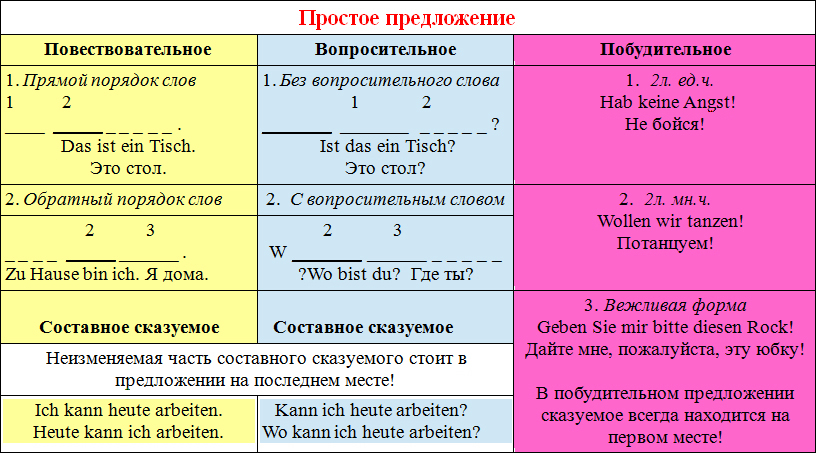 Прим.:
В таблице используются следующие обозначения:
______ - подлежащее
______ - сказуемое
_ _ _ _ - все второстепенные члены предложения
W - вопросительное словоЗадание 2: Составьте из предложенных слов повествовательное предложение с прямым порядком слов:Meine Verwandten / nicht weit von uns / eine neue Wohnung / bekommen.Meine Eltern / ein Haus / haben / auf dem Lande.Die Studenten / in unserer Universität / können / studieren / kostenpflichtig.Früher / dieser Junge / hat / in Litauen / gelebt.In diesem Jahr / mein Bruder / will / fahren / nach Deutschland.In der Nacht / es / geregnet / stark / hat.Задание 3: Преобразуйте прямой порядок слов в предложении в обратный, то есть поставьте подчеркнутый член предложения на первое место:Es gibt im Auditorium keine Bilder und Fotos.Man kann im Sprachlabor an der Aussprache arbeiten.Der Unterricht fällt am 7. NovemberAlle Studenten gehen in der Pause nach draußen.Wir fangen morgen ein neues Thema an.Die Gruppe gratuliert heute der Lehrerin zum Lehrertag.Das neue Studienjahr beginnt gewöhnlich am 1. September.Тема «Моя семья»Виды работы: Проект (в форме презентации).Требования к презентации:1. Количество слайдов - не менее 202. Структура презентации:1. Титульный лист (согласно правилам оформления учебно-методической документации ГБОУ СПО «БППК»).2. Inhalt (содержание материала презентации)Einfürung (введение)2.1 Meine Mutter2.2 Mein Vater2.3 Meine Schwester2.4 Mein Bruder2.5 Meine Großeltern2.6 Schlußfolgerung (вывод)2.7 Literatur (список использованной литературы)3. Цель выполнения презентации3.1. В ходе выполнения презентации формировать следующие компетенции:ОК 5. Использовать информационно-коммуникационные технологии для совершенствования профессиональной деятельности.ОК 9. Осуществлять профессиональную деятельность в условиях обновления ее целей, содержания, смены технологий.3.2. В ходе выполнения презентации и сопроводительного текста формировать умения самостоятельно совершенствовать устную и письменную речь, пополнять словарный запас.Использовать учебник Басова Н.В. Немецкий для колледжей = Deutsch für Colleges: учебник / Н.В.Басова, Т.Г Ковалева. - 19-е изд., перераб. и доп. – М.: КНОРУС, 2015. – 352 с. - (Среднее профессиональное образование).Тема «Местоимения»Виды работы: Работа с учебником. Выполнение грамматических упражнений.    Задание 1: Законспектируйте следующую информацию.Местоимения в немецком языкеЗначение местоимения в немецком языке очень велико. Часто им можно заменить существительное, прилагательное, числительное, артикль. В предложении местоимение может выступать подлежащим. С помощью местоимений сотавляются вопросительные или безличные предложения, отрицания. Тема эта достаточно обширна и требует глубокого изучения. Освоить местоимения в немецком языке поможет таблица.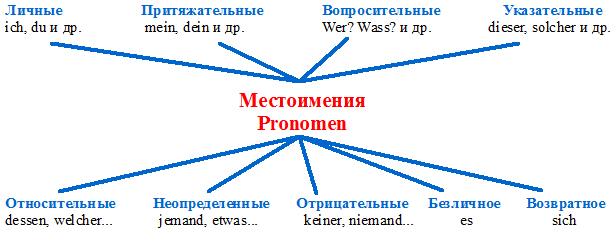 Личные местоимения в немецком языкеPersonalpronomen_________
* Sie — вежливая форма ВыСклонение личных местоименийПритяжательные местоименияПритяжательное местоимение в немецком языке — это не что иное, как родительный падеж (Genetiv) личных местоимений. Образуется он следующим образом: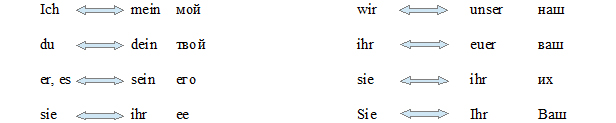 Неопределенные местоимения в немецком языкеК неопределенным местоимениям относятся такие местоимения, как: jemand, etwas, einer, mancher, alles, irgendein и другие. К этой группе можно также отнести неопределенно-личное местоимение man. В предложении они выступают в роли подлежащего или дополнения (все, кроме man, которое бывает только подлежащим).Указательные местоимения в немецком языкеВ немецком предложении указательные местоимения чаще всего выступают в качестве определения, однако, в некоторых случаях, могут брать на себя роль подлежащего или дополнения. Основная масса указательных местоимений склоняется так же, как определенный артикль.К указательным местоимениям в немецком языке относятся:
Dieser (этот), der (тот),jener (тот), solcher (такой), derselbe (тот же самый), selbst (сам) и др. Задание 2: Вставьте подходящие личные, притяжательные или указательные местоимения:Dieses Mädchen feiert heute … Geburtstag. Der Vater hat … Tochter einen Mantel gekauft. Er will … … zum Geburtstag schenken. Er macht der Tochter nicht jedes Jahr … Geschenke.Monika erzählt … Freundin eine Geschichte. … Geschichte ist interessant. Monika hat … in einem Kinderbuch gelesen. Sabine hört … Freundin aufmerksam zu. „Kennt … Bruder … Geschichte?“ fragt das Mädchen … Freundin. „Nein, … habe … … noch nicht erzählt“ erwidert Monika.Marina braucht einen Rock. … will … in … Kaufhaus kaufen. … Kaufhaus ist sehr gut, … ist neu und sehr groß. Hier kann man alles kaufen: Kleidung und Schuhe, Schulsachen und Parfüm. … kaufe alle Sachen für … nur in … Kaufhaus.Kinder, heute schreiben wir … erstes Diktat. Zuerst lese ich … den ganzen Text vor. … hört … aufmerksam zu. Wenn etwas unverständlich ist, stellt Fragen an … .Тема «Глагол»Виды работы: Работа с учебником. Выполнение грамматических упражнений. Задание 1: Употребите правильную форму глаголов haben или sein:Nun ______ ich endlich Karten für das Konzert. Das _____toll, oder? Also: _____ du am Samstag Zeit? Wir _____ einen Platz direkt an der Bühne. Patrick und Steffi ______ auch dabei. Aber sie ______ ein Problem: Sie ______ kein Auto. _______ es möglich, sie an der S-Bahn abzuholen? Vielleicht ______ wir Glück und treffen Rocky Rockstar nach dem Konzert persönlich! Ich _______ nämlich drei Karten für die VIP-Lounge! Rolf _______ nicht interessiert, aber Steffi und ich ________ schon sehr aufgeregt! Übrigens: Du kannst gern bei mir übernachten. Bis bald! Задание 2: Употребите правильную форму глагола werden. a) Alles geht drunter und drüber. Ich werde/wird verrückt! b) Am Samstag werde/wird ich endlich meinen Freund Hannes heiraten. c) Seine ganze Familie wird/wirst kommen. d) Wir heiraten übrigens im Sommer, weil es dann sicher warm wird/werde. e) Nach der Hochzeit wird/werden wir unsere Hochzeitsreise machen. f) Alles ist perfekt geplant. Das werden/wird bestimmt ein wunderbarer Tag. g) Werde/Wirst du auch kommen?Задание 3: Отсортируйте глаголы на слабые, сильные и неправильные и переведите:essen, studieren, kommen, ziehen, nennen, helfen, bitten, beten, bieten, brennen, anrufen, zeichnen, heizen, betreten, stoßen, schlafen, sterben, übersetzen, sich erholen, bleiben, schneiden, schließen, zuhören, tragen, gehen, stehen, schauen, sammeln, tun, lachen, wissen, können, heiraten, begegnen, werden, denken, danken, wenden, blasen, brauchen, bringen, haben, erschrecken, raten, empfehlen, reisen.Тема «Числительные»Виды работы: Реферат «Из истории числа».  Задание: Ознакомьтесь с рекомендациями по написанию реферата, данными ниже.Реферат (от латинского refero – сообщаю) – краткое изложение в письменном виде или в форме публичного доклада содержания научного труда (трудов), литературы по теме.Это самостоятельная учебно-исследовательская работа студента, где раскрывается суть исследуемой студентом проблемы, изложение материала носит проблемно-тематический характер, показываются различные точки зрения, а также собственные взгляды на проблему. Содержание реферата должно быть логичным. Объем реферата колеблется от 5 до 15 страниц печатного текста формата А4.Рекомендации по написанию рефератаПрежде чем выбрать тему реферата, определите свой интерес, над какой проблемой вы хотели бы работать, более глубоко изучить, и сформулируйте тему. Перед началом работы над рефератом следует наметить небольшой план и подобрать литературу. Прежде всего воспользуйтесь литературой, рекомендованной учебной программой, а затем расширьте список источников, не забудьте использовать специальные журналы, где вы найдете новейшую научную информацию.Структура и формирование реферата:титульный лист;план-оглавление;введение (дается постановка вопроса, объясняется выбор темы, ее значимость и актуальность, указываются цель и задачи реферата, дается характеристика используемой литературы);основная часть (каждый раздел основной части раскрывает отдельную проблему или одну из ее сторон и логически является продолжением друг друга);заключение (подводятся итоги или дается обобщенный вывод по теме реферата, даются рекомендации);библиография.Этапы работы:а) подбор и чтение литературы по теме, определение основной, ведущей мысли реферата, составление его плана;б) написание рабочего варианта реферата;в) редактирование и окончательное его оформление;г) обсуждение реферата во время занятия и последующая его доработка по замечаниям студентов.Критерии оценки реферата:Соответствие теме;Глубина проработки материала;Правильность и полнота использования источников;Оформление реферата.По усмотрению преподавателя рефераты могут быть представлены к защите на занятии, а также может быть использовано индивидуальное собеседование преподавателя со студентом.Тема «Мой день от А до Я»Виды работы: Проект.Задание: Ознакомьтесь с рекомендациями по написанию проекта, данными ниже.Специфика использования проектной методики на уроках иностранного языка вытекает из специфики самого предмета и из целей и задач, стоящих перед учителем. Как известно, огромное влияние на развитие языка какого-либо народа оказывает его культура. В период выполнения проектов у студентов развиваются следующие умения:  общеучебные: работа с учебником, со словарем, справочной литературой, составление плана доклада, сообщения, выступления по теме и т. д.;  специальные: умение сокращать текст и передавать его в устной форме, осуществлять тематический подбор лексики, пользоваться двуязычным словарем, делать краткие записи по проблеме, составлять сообщения и др.;  собственно, коммуникативные умения по видам речевой деятельности, включающие речевое и неречевое поведение. В процессе выполнения самостоятельной работы студентов по созданию проектов чаще всего используется мультимедийная компьютерная программа PowerPoint. Этот вид работы требует координации навыков студента по сбору, систематизации, переработке информации, оформления еѐ в виде подборки материалов, кратко отражающих основные вопросы изучаемой темы, в электронном виде. Т.о., создание материалов-презентаций расширяет методы и средства обработки и представления учебной информации, формирует у студентов навыки работы на компьютере. Материалы-презентации готовятся студентом в виде слайдов с использованием программы Microsoft PowerPoint. В качестве материалов- презентаций могут быть представлены результаты любого вида внеаудиторной самостоятельной работы, по формату соответствующие режиму презентаций. Основные требования к оформлению презентации: 1. Количество слайдов не должно превышать 15. 2. На слайдах должны быть изображения, относящиеся к тексту/материалу проекта. 3. Текст не должен занимать более чем 1/3 одного слайда. Шрифт 14пт, 14 черный или цветной (но не белый!).  4. Текст к проекту оформляется отдельно в виде плана или краткого изложения. Действия студента:  изучить материалы темы, выделяя главное и второстепенное;  установить логическую связь между элементами темы;  представить характеристику элементов в краткой форме;  выбрать опорные сигналы для акцентирования главной информации и отобразить в структуре работы;  оформить работу согласно требованиям и предоставить к установленному сроку.  Критерии оценки:  соответствие содержания теме;  правильная структурированность информации;  наличие логической связи изложенной информации;  языковая грамотность изложения материала;  эстетичность оформления, его соответствие требованиям;  работа представлена в срок.Тема «Передача информации»Виды работы: Выполнение лексических упражнений.  Работа с Интернет-ресурсами.Задание: На сайте http://deutscherklub.ru/ просмотрите информацию и подготовьте доклад по теме “СМИ”. Тема «Календарь»Виды работы: Выполнение грамматических упражнений.    Задание 1: Запомните следующую информацию:das Jahr — год
der Monat — месяц
die Woche – неделя
der Tag — деньКак видите род немецких слов практически в каждом случае совпал с русским, кроме слова «год». Запомнить его будет не сложно. Названия всех времен года (die Jahreszeiten) — мужского рода:
der Winter — зима
der Frühling — весна
der Sommer — лето
der Herbst — осеньЕсли вы хотите сказать, что какое-то событие произошло весной, зимой, летом или осенью, вам потребуется предлог in, который сливается с артиклем в новый предлог im, например: im Herbst.Месяца в немецком также мужского рода:
der Januar — январь
der Februar — февраль
der März — март
der April — апрель
der Mai — май
der Juni — июнь
der Juli — июль
der August — август
der September — сентябрь
der Oktober — октябрь
der November — ноябрь
der Dezember — декабрьС месяцами происходит тоже самое, что и со временами года: при необходимости ответить на вопрос «когда?», используется предлог im, например: im Oktober. Никаких дополнительных окончаний слово не получает.В названиях дней недели есть некоторые особенности: например, для обозначения субботы существуют два слова, одним из них (Sonnabend) пользуются на севере Германии, другим (Samstag) – на юге. А «среда» — единственный день недели, в названии которого нет слова «день»:der Montag понедельник
der Dienstag вторник
der Mittwoch среда
der Donnerstag четверг
der Freitag пятница
der Sonnabend/ der Samstag суббота
der Sonntag воскресенье
das Wochenende выходныеЕсли же вы хотите сказать о действии, которое повторяется по определенным дня, предлог не нужен вовсе, а к названию недели добавляется окончание «s». Например: Sonntags gehen wir ins Kino. При этом sonntags является наречием, и в середине предложения будет писаться с маленькой буквы.Указывая промежуток, пользуйтесь предлогами von и bis. Артикли в таком случае не нужны: Ich arbeite von Montag bis Freitag.Названия времени суток также почти все мужского рода:
der Morgen — утро
der Mittag — день; полдень
der Abend — вечер
Но: die Nacht — ночьС названиями времен суток действует тот же принцип, что с днями недели — используйте предлог am:
am Morgen
am Mittag
НО: in der NachtЕще одно различие — использование предлога со словами полдень и полночь:
am Mittag — в полдень
um Mitternacht — в полночьУказывая на периодичность, также используйте окончание «s»:
mittags — днем
abends — вечером, по вечерам
nachts — ночью, по ночамТакже обратите внимание на следующие выражения:
Anfang August — в начале августа
Mitte Juni — в середине июня
Ende Januar — в конце января
Anfang, Mitte, Ende des Jahres — в начале, в середине, в конце года
Mitte Sommer — в середине летаЗадание 2: Выполните следующие упражнения:Упражнение 1. Используйте нужный предлог.
1. … Sommer 2. … der Nacht 3. … Morgen 4. … Mitternacht 5. … April 6. … Winter 7. … Samstag 8. … Dienstag …. Sonntag 9. … September 10. … MittagУпражнение 2. Переведите на немецкий.
1. Вчера вечером мы смотрели телевизор. 2. Она работает по понедельникам, четвергам и пятницам. 3. Весной мы поедем в Германию. 4. Послезавтра я куплю автомобиль. 5. В среду я иду в театр. 6. Позвони (anrufen) мне завтра утром. 7.В конце декабря он будет сдавать экзамен (eine Prüfung bestehen). 8. В январе у нее день рождения. 9. На выходных он часто убирается (aufräumen). 10. В начале года у нас отпуск (Urlaub).Тема «В аэропорту»Виды работы: Выпуск и защита коллажей. Выполнение грамматических упражнений.Задание: выполните упражнения 2, 5, 7, 11, 14 стр. 90-93 учебник Бориско Н.Ф. Бизнес-курс немецкого языка. – Киев: Логос, 2002.Тема «Виды транспорта в Германии»Виды работы: Чтение газет, журналов.Задание: На сайте http://www.de-web.ru/article/ просмотрите информацию и подготовьтеь доклад по одной из предложенных тем о Германии.Тема «Гостиничный бизнес в Германии»Виды работы: Выполнение грамматических упражнений. Работа с Интернет-ресурсами.Задание: На сайте http://www.de-web.ru/article/ просмотрите информацию и подготовьте доклад о работе и карьере в Германии.Тема «Виды частного предпринимательства в Германии»Виды работы: Реферат.Задание 1: Ознакомьтесья с рекомендациями по написанию реферата, данными ниже.Реферат (от латинского refero – сообщаю) – краткое изложение в письменном виде или в форме публичного доклада содержания научного труда (трудов), литературы по теме.Это самостоятельная учебно-исследовательская работа студента, где раскрывается суть исследуемой студентом проблемы, изложение материала носит проблемно-тематический характер, показываются различные точки зрения, а также собственные взгляды на проблему. Содержание реферата должно быть логичным. Объем реферата колеблется от 5 до 15 страниц печатного текста формата А4.Рекомендации по написанию рефератаПрежде чем выбрать тему реферата, определите свой интерес, над какой проблемой вы хотели бы работать, более глубоко изучить, и сформулируйте тему. Перед началом работы над рефератом следует наметить небольшой план и подобрать литературу. Прежде всего воспользуйтесь литературой, рекомендованной учебной программой, а затем расширьте список источников, не забудьте использовать специальные журналы, где вы найдете новейшую научную информацию.Структура и формирование реферата:титульный лист;план-оглавление;введение (дается постановка вопроса, объясняется выбор темы, ее значимость и актуальность, указываются цель и задачи реферата, дается характеристика используемой литературы);основная часть (каждый раздел основной части раскрывает отдельную проблему или одну из ее сторон и логически является продолжением друг друга);заключение (подводятся итоги или дается обобщенный вывод по теме реферата, даются рекомендации);библиография.Этапы работы:а) подбор и чтение литературы по теме, определение основной, ведущей мысли реферата, составление его плана;б) написание рабочего варианта реферата;в) редактирование и окончательное его оформление;г) обсуждение реферата во время занятия и последующая его доработка по замечаниям студентов.Критерии оценки реферата:Соответствие теме;Глубина проработки материала;Правильность и полнота использования источников;Оформление реферата.По усмотрению преподавателя рефераты могут быть представлены к защите на занятии, а также может быть использовано индивидуальное собеседование преподавателя со студентом.Задание 2: Используя сайт http://www.de-web.ru/article/ и учебник Бориско Н.Ф. Бизнес-курс немецкого языка. – Киев: Логос, 2002.,  стр. 143-145 напишите реферат на тему «Виды частного предпринимательства в Германии».Тема «Автобиография.»Виды работы: Творческая работа.Задание: прочитайте информацию на стр. 149-151 учебника Бориско Н.Ф. Бизнес-курс немецкого языка. – Киев: Логос, 2002, и составьте свою собственную автобиографию по образцу (см. стр.151). Автобиография может быть написана в двух формах: свободной и табличной.Тема «Аналитический обзор требований к менеджерам в Европе»Виды работы: Работа с Интернет-ресурсами.Задание: Прочитайте информацию на сайте http://www.de-web.ru/info/tatsachen.html и выпишите основные требования, которые предъявляются к менеджерам в Европе.Тема «Экономика Германии»Виды работы: Реферат.Задание: Используя сайт http://www.de-web.ru/article/view/Referaty_o_Germanii.html и учебник Бориско Н.Ф. Бизнес-курс немецкого языка. – Киев: Логос, 2002.  напишите реферат на тему «Экономика Германии», учитывая рекомендации по написанию реферата. Тема «Составление договора»Виды работы: Проект.Задание 1: Ознакомьтесь с рекомендациями по написанию проекта, данными ниже.В процессе выполнения самостоятельной работы студентов по созданию проектов чаще всего используется мультимедийная компьютерная программа PowerPoint. Этот вид работы требует координации навыков студента по сбору, систематизации, переработке информации, оформления еѐ в виде подборки материалов, кратко отражающих основные вопросы изучаемой темы, в электронном виде. Т.о., создание материалов-презентаций расширяет методы и средства обработки и представления учебной информации, формирует у студентов навыки работы на компьютере. Материалы-презентации готовятся студентом в виде слайдов с использованием программы Microsoft PowerPoint. В качестве материалов- презентаций могут быть представлены результаты любого вида внеаудиторной самостоятельной работы, по формату соответствующие режиму презентаций. Основные требования к оформлению презентации: 1. Количество слайдов не должно превышать 15. 2. На слайдах должны быть изображения, относящиеся к тексту/материалу проекта. 3. Текст не должен занимать более чем 1/3 одного слайда. Шрифт 14пт, 14 черный или цветной (но не белый!).  4. Текст к проекту оформляется отдельно в виде плана или краткого изложения. Действия студента:  изучить материалы темы, выделяя главное и второстепенное;  установить логическую связь между элементами темы;  представить характеристику элементов в краткой форме;  выбрать опорные сигналы для акцентирования главной информации и отобразить в структуре работы;  оформить работу согласно требованиям и предоставить к установленному сроку.  Критерии оценки:  соответствие содержания теме;  правильная структурированность информации;  наличие логической связи изложенной информации;  языковая грамотность изложения материала;  эстетичность оформления, его соответствие требованиям;  работа представлена в срок.Задание 2: Сделать совй собственный прект (презентацию) используя учебник Бориско Н.Ф. Бизнес-курс немецкого языка. – Киев: Логос, 2002, (стр. 178-185).Тема «Реклама»Виды работы: Выпуск и защита коллажей.Задание: выполните упражнения 9 стр. 194 учебник Бориско Н.Ф. Бизнес-курс немецкого языка. – Киев: Логос, 2002.Тема «Экспорт в ФРГ»Виды работы: Работа с Интернет-ресурсами. Пересказ текста.Задание 1: Прочитайте и письменно переведите текст.Außenwirtschaft der Bundesrepublik.	Die Außenwirtschaft spielt eine entscheidende Rolle im Wirtschaftsleben Deutschlands. Es steht nach den USA an zweiter Stelle im Welthandel. Jeder dritte Erwerbstätige1 im Lande arbeitet direkt fiir den Export. Eine derart große Abhängigkeit von der Außenwirtschaft hat folgenden Grund: Deutschland ist ein dicht besiedeltes Industrieland mit nur sehr geringen eigenen Rohstoffvorkommen. Es verfügt2 über einen hohen Stand der Technologie, und einen leistungsfähigen Produktionsapparat. 	An der Spitze der Ausfuhrgüter3 der Bundesrepublik stehen Kraftfahrzeuge, Maschinen aller Art, chemische und elektrotechnische Erzeugnisse. Auf der Einfuhrseite4 haben Nahrungs- und Genußmittel das größte Gewicht. Früher standen Erdöl und Erdgas an der Spitze; ihr Anteil an der Gesamteinfuhr ist jedoch von über 17 % (1981) auf weniger als 7 % (1986) zurückgegangen5. Ursachen dafür sind der Verfall6 des Ölpreises und der Rückgang7 des Dollarkurses.	Die Mitgliedstaaten der Europäischen Union (EU) haben die Zollunion verwirklicht: sie haben den Handelsaustausch untereinander von allen Zöllen und mengenmäßigen Beschränkungen8 befreit. Deshalb sind die größten Handelspartner der Bundesrepublik die EU-Staaten. 1986 kamen 52 % der Gesamteinfuhr in die Bundesrepublik aus den EU-Staaten, 51 % seiner Ausfuhr lieferte Deutschland an die EU-Staaten. 	Die beiden größten Handelspartner Deutschlands sind Frankreich und die Niederlande. Auf der Lieferantenliste der deutschen Importeure nehmen die Niederlande den ersten Platz ein, und Frankreich steht an zweiter Stelle. Bei der Ausfuhr belegte Frankreich den ersten Rang, dann kommen die USA. Für die Erschließung oder Sicherung der Außenmärkte gewinnen private Auslandsinvestitionen immer größere Bedeutung. Etwa 80 % aller Investitionen entfallen auf die westlichen Industrieländer und 15 % auf die Entwicklungsländer.Задание 2: Выпишите из текста 8-10 предложений, которые передают основную мысль и выучите.Тема «Виды оплаты»Виды работы: Выполнение лексических и грамматических упражнений.Задание: выполните упражнения 1,2,3,6,7 стр. 229-231 учебник Бориско Н.Ф. Бизнес-курс немецкого языка. – Киев: Логос, 2002. Тема «Банки»Виды работы: Реферат. Выполнение грамматических упражнений.Задание: Используя сайт http://www.de-web.ru/article/view/Referaty_o_Germanii.html и учебник Бориско Н.Ф. Бизнес-курс немецкого языка. – Киев: Логос, 2002, напишите реферат на тему «Экономика Германии», учитывая рекомендации по написанию реферата. Тема «Влияние ярмарок на экономическую ситуацию в регионе»Виды работы: Аналитический обзор.Задание: Используя сайт http://www.de-web.ru/info/tatsachen.html и учебник Бориско Н.Ф. Бизнес-курс немецкого языка. – Киев: Логос, 2002 (стр. 274-276), составьте рассказ (8-10 предложений) по теме.Тема «Поставки»Виды работы: Выполнение лексических упражнений.Задание: выполните упражнения 1,2,3,4,6 стр. 192-193 учебник Бориско Н.Ф. Бизнес-курс немецкого языка. – Киев: Логос, 2002.Тема «Деловое письмо»Виды работы: Выпуск и защита коллажа.Задание: прочитайте информацию на стр. 76-81 учебника Бориско Н.Ф. Бизнес-курс немецкого языка. – Киев: Логос, 2002, и заполните бланк делового письма (см. стр.78), используя клише и выражения для начала и конца письма.Тема «Факс»Виды работы: Выполнение лексических упражнений.Задание1: прочитайте информацию на странице 44-48 учебника Бориско Н.Ф. Бизнес-курс немецкого языка. – Киев: Логос, 2002.Задание 2: выполните упражнения 3,4,5,6 стр. 54-55 учебник Бориско Н.Ф. Бизнес-курс немецкого языка. – Киев: Логос, 2002.Тема «Деловое письмо»Виды работы: Работа с Интернет-ресурсами. Выполнение грамматических упражнений.Задание: Используя сайт http://germanlang.web-3.ru/redirect.php?keyword=site&id=4175 и учебник, прочитайте информацию на стр. 76-81 учебника Бориско Н.Ф. Бизнес-курс немецкого языка. – Киев: Логос, 2002, и заполните бланк делового письма (см. стр.78), используя клише и выражения для начала и конца письма.Тема «Письмо-запрос»Виды работы: Проект (в форме письма-запроса).Задание: Используя сайт http://www.de-web.ru/article/view/Referaty_o_Germanii.html и учебник Бориско Н.Ф. Бизнес-курс немецкого языка. – Киев: Логос, 2002 (стр.111-114), напишите собственное письмо-запрос, используя образцы. Тема «Оформление деловой документации»Виды работы: Выпуск газеты. Работа с текстом.Задание: Переведите текст письменно.Finanzen, Steuern und Öffentlicher DienstDer moderne Staat setzt die Rahmenbedingungen für ein geordnetes Zusammenleben seiner Bürger und Bürgerinnen und erbringt zahlreiche Leistungen, die Voraussetzung für ihre gesicherte Existenz sind.Da stellt sich die Frage, welche Ausgaben der Staat zur Erfüllung seiner Aufgaben tätigt und in welchem Umfang er Personal hierfür einsetzt. Dies alles muss finanziert werden. Welche Einnahmen stehen den öffentlichen Haushalten hierfür zur Verfügung? Eine ihrer wichtigsten Einnahmenquelle sind die Steuereinnahmen. Finanzierungslücken werden auch durch Kredite gedeckt. Wie hoch ist der Stand der öffentlichen Schulden?Die öffentlichen Haushalte gaben im Jahr 2007 für die Erfüllung ihrer vielfältigen Aufgaben - wie zum Beispiel für soziale Sicherung, Bildung, Wissenschaft und Forschung sowie für Verteidigung, Sicherheit und Ordnung - 1 016,3 Milliarden Euro aus - bereinigt um Zahlungen der öffentlichen Haushalte untereinander. Die meisten Ausgaben tätigte die Sozialversicherung mit 467,2 Milliarden Euro, gefolgt vom Bund einschließlich Extrahaushalte (303,2 Milliarden Euro), den Ländern einschließlich Extrahaushalte (266,3 Milliarden Euro) und den Gemeinden und Gemeindeverbänden (160,7 Milliarden Euro). Die restlichen Ausgaben wurden von den übrigen öffentlichen Haushalten getätigt.Das notwendige Geld zur Finanzierung ihrer Aufgaben erhalten die öffentlichen Haushalte aus Steuern, Gebühren, Beiträgen und Erlösen aus dem Verkauf von Vermögen oder über Kredite, wenn die Einnahmen nicht ausreichen, um die Ausgaben einer Periode zu decken. Insgesamt beliefen sich die Einnahmen der öffentlichen Haushalte - ohne Kredite - im Jahr 2007 auf 1 026,8 Milliarden Euro.Die kassenmäßigen Steuereinnahmen der Bundesrepublik Deutschland lagen 2007 bei insgesamt 538,2 Milliarden Euro. Den größten Anteil hieran hatten die Gemeinschaftssteuern mit 374,3 Milliarden Euro, wovon die Umsatzsteuer (einschließlich Einfuhrumsatzsteuer) mit 169,6 Milliarden Euro (+15,6%) und die Lohnsteuer (nach Abzug des Kindergeldes) mit 131,8 Milliarden Euro (+7,5%) am ertragreichsten waren. Neben dem Steueraufkommen bieten die Steuerstatistiken auch detaillierte Informationen zu steuerlichen und wirtschaftlichen Zusammenhängen.Als Differenz zwischen den Einnahmen und Ausgaben einer Periode errechnet sich der Finanzierungssaldo (+ = Finanzierungsüberschuss; – = Finanzierungsdefizit) der öffentlichen Haushalte. Im Jahr 2007 ergab sich für alle öffentlichen Haushalte ein Finanzierungsüberschuss von 11,3 Milliarden Euro. Der Schuldenstand des öffentlichen Gesamthaushaltes betrug Ende 2007 1 502,2 Milliarden Euro. Der Hauptteil der Schulden lastete mit 62,4% auf dem Bund und seinen Extrahaushalten. Die Länder trugen 32,1% aller öffentlichen Schulden, die Gemeinden und Gemeindeverbände 5,4% einschließlich ihrer jeweiligen Extrahaushalte.Für die Erfüllung ihrer öffentlichen Aufgaben setzten die öffentlichen Arbeitgeber Mitte 2007 5,5 Millionen Beschäftigte ein. Hiervon entfielen 4,5 Millionen Personen auf den öffentlichen Dienst und 1,0 Millionen auf privatrechtliche Unternehmen mit mehrheitlich öffentlichen Anteilseignern.Neben den Finanzmitteln, die für die Bezahlung des aktiven Personals aufgebracht werden müssen, erhielten Anfang 2007 knapp über eine Million Pensionäre und Pensionärinnen Versorgungsleistungen aus den öffentlichen Haushalten. Darüber hinaus bekamen rund 455 000 Personen Hinterbliebenenleistungen aus dem öffentlich-rechtlichen ssicherungssystem.Wichtige Aufgaben des Staates sind, weltweit Armut zu bekämpfen, Frieden zu sichern, Demokratie zu verwirklichen, die Globalisierung gerecht zu gestalten und die Umwelt zu schützen. Um diese Ziele zu erreichen oder ihnen möglichst nahe zu kommen, gibt Deutschland jährlich im Rahmen der öffentlichen Entwicklungszusammenarbeit mehrere Milliarden Euro aus. 2006 waren es 8,3 Milliarden Euro. Daneben werden aber auch in erheblichem Umfang von privater Seite Beiträge (zum Beispiel in Form von Leistungen finanziert aus Spenden und Mitgliedsbeiträgen oder Direktinvestitionen) geleistet.Тема «Письмо-извещение»Виды работы: Выполнение лексических упражнений.Задание: выполнить упражнения 14-19 стр. 126-127 учебник Бориско Н.Ф. Бизнес-курс немецкого языка. – Киев: Логос, 2002.Заключение Критерии оценки самостоятельной работы обучающихся: Оценка «5» ставится тогда, когда обучающийся: свободно применяет знания на практике; не допускает ошибок в воспроизведении изученного материала; выделяет главные положения в изученном материале и не затрудняется в ответах на видоизмененные вопросы; усваивает весь объем программного материала; материал оформлен аккуратно в соответствии с требованиями.Оценка «4» ставится тогда, когда обучающийся: знает весь изученный материал; отвечает без особых затруднений на вопросы преподавателя; умеет применять полученные знания на практике; в условных ответах не допускает серьезных ошибок, легко устраняет определенные неточности с помощью дополнительных вопросов преподавателя; материал оформлен недостаточно аккуратно и в соответствии с требованиями.Оценка «3» ставится тогда, когда обучающийся: обнаруживает освоение основного материала, но испытывает затруднения при его самостоятельном воспроизведении и требует дополнительных дополняющих вопросов преподавателя; предпочитает отвечать на вопросы воспроизводящего характера и испытывает затруднения при ответах на воспроизводящие вопросы; материал оформлен не аккуратно или не в соответствии с требованиямиОценка «2» ставится тогда, когда: имеются отдельные представления об изучаемом материале, но все, же большая часть не усвоена; материал оформлен не в соответствии с требованиями. Список использованных источников Основные источники: Басова Н.В., Коноплёва Т.Г. Немецкий язык для колледжей. –Ростов н/Д: Феникс, 2015.Немецко-русский и русско-немецкий словарь. Современная орфография. – М.: Дом славянской книги, 2015.Дополнительные источники: Архипкина Г.Д. Немецкий для экономистов. – М.: Дашков и Ко, АкадемЦентр, 2010.Басова Н.В., Гайвоненко Т.Ф. Немецкий для экономистов. – Ростов н/Д: Феникс, 2008.Большакова Э.Н. Тесты по грамматике немецкого языка. Учебно-методическое пособие. – СПб: Паритет, 2001.Бориско Н.Ф. Бизнес-курс немецкого языка. – Киев: Логос, 2002.Васильева М.М., Сидельникова Е.М. Немецкий язык для студентов-экономистов. –М.: Альфа-М, 2010.Ковтун Л.Г. Немецкий язык для менеджеров. – Ростов н/Д: Феникс, 2011.Лысакова Л.А., Карпова Е.М. Репетитор по немецкому языку. – Ростов н/Д: Феникс, 2001.Овчинникова А.В. 500 упражнений по грамматике немецкого языка. – М.: Оникс, 2000.Погадаев В.А. Немецкий язык. Справочник школьника. – М.: Слово, 2001.Тищенко И.А. Бизнес-курс немецкого языка. –Ростов н/Д: феникс, 2006.Шубина Э.Л. Немецкий язык для мтудентов экономических специальностей. Учебное пособие. – М.: Юпитер-Интер, 2005.Шубина  Э.Л. Немецкий язык. Пособие для индивидуальной работы студентов экономических специальностей / Deutsch. – М.: КноРус, 2011.РАССМОТРЕНЫ                    УТВЕРЖДАЮ: на заседании ЦК дисциплин социально-гуманитарного цикла                    Заместитель директора Протокол № ___                     по учебной работе _________Л.И. Гуренок                                    ________И.В. Гуменко            «    » _____________ 2017г.                   «  » __________ 2017 г. ТемаВремя выполненияАлфавит. Правила чтения гласных в немецком языке.1Правила чтения буквосочетаний.1Интонемы.1Имя существительное.1Простое предложение.1Моя семья.1Местоимения. 1Глагол. 1Числительные.1Мой день от А до Я.1Передача информации. 1Календарь.1 В аэропорту. 1Виды транспорта в Германии.1 Гостиничный бизнес в Германии.1Виды частного предпринимательства в Германии.1 Автобиография.1Аналитический обзор требований к менеджерам в Европе.1Экономика Германии.1Составление договора.1 Реклама.1Экспорт в ФРГ. 1Виды оплаты.1Банки.  1Влияние ярмарок на экономическую ситуацию в регионе. 1Поставки. 1Деловое письмо.		1Факс. 1Деловое письмо.  1Письмо-запрос.1Оформление деловой документации.1Письмо-извещение.1ИТОГО32ПадежМужской родСредний родЖенский родМножественное числоNom.der Vater
ein Vaterdas Kind
ein Kinddie Frau
eine Fraudie KinderGen.des Vaters
eines Vatersdes Kindes
eines Kindesder Frau
einer Frauder KinderDat.dem Vater
einem Vaterdem Kind
einem Kindder Frau
einer Frauden KindernAkk.den Vater
einen Vaterdas Kind
ein Kinddie Frau
eine Fraudie KinderDie 1. Person
1 лицоDie 2. Person
2 лицоDie 3. Person
3лицоSingular(ед.ч.)ich -яdu - тыer, sie, es - он, она, оноPlural(мн.ч.)wir -мыihr - выsie, Sie* — они, ВыNominativ/ Им.п.Genetiv/ Р.п.Dativ/ Д.п.Akkusativ/ В.п.Mask/ М.р.Dieser derDieses desDiesem demDiesen denNeu/ Ср.р.Dieses dasDieses desDiesem demDieses dasFem/ Ж.р.Diese dieDieser derDieserderDiese diePl./ мн.ч.Diese dieDieser derDiesendenDiese die